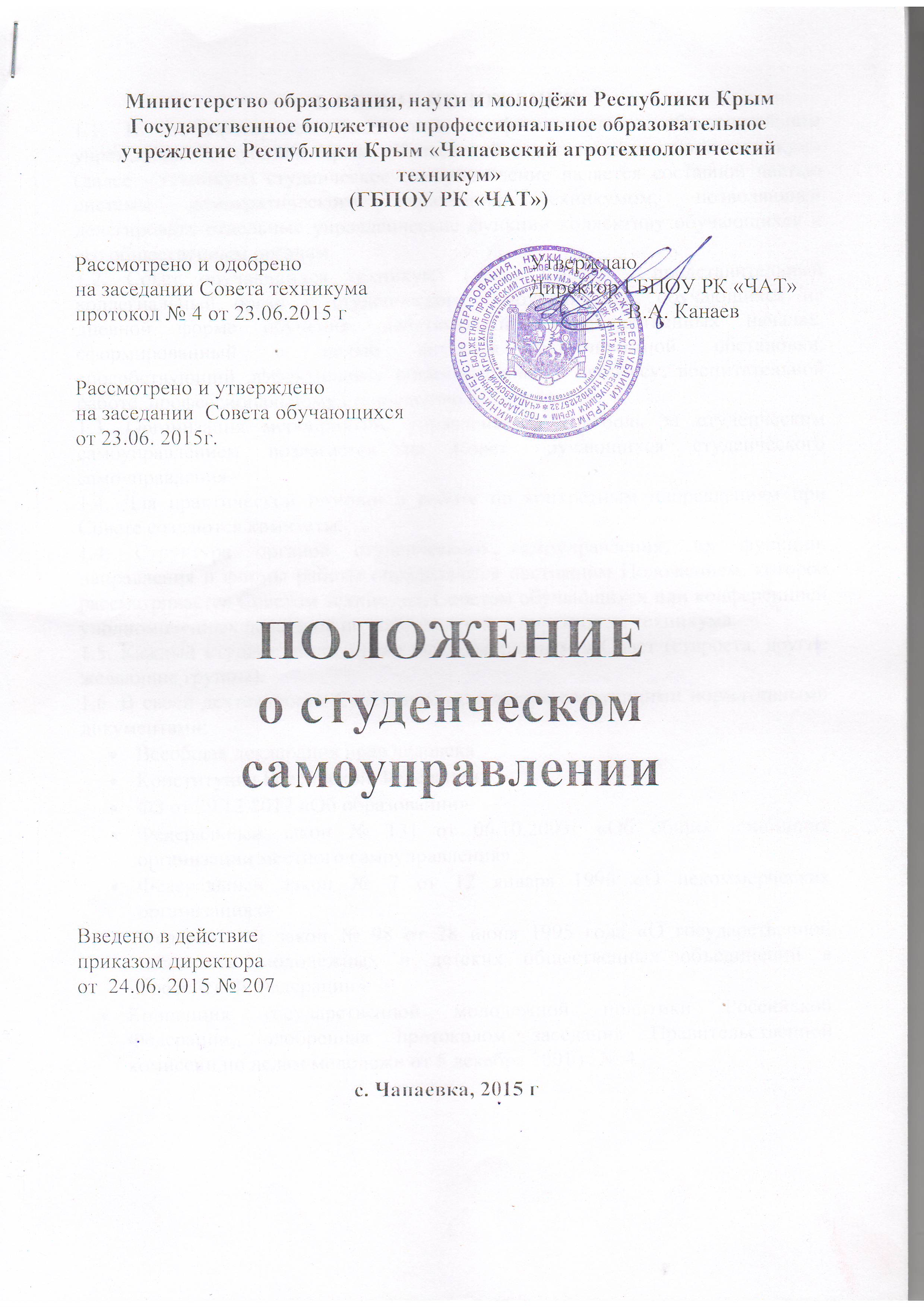 I. ОБЩИЕ ПОЛОЖЕНИЯ1.1. В государственном бюджетном профессиональном образовательном учреждении Республики Крым «Чапаевский агротехнологический техникум» (далее - техникум) студенческое самоуправление является составной частью системы демократического управления техникумом, позволяющей делегировать отдельные управленческие функции коллективу обучающихся и его общественным органам.1.2. Совет обучающихся техникума (далее Совет) – представительный коллегиальный орган о студенческого самоуправления, обучающихся на дневной форме обучения, действующий на общественных началах, сформированный с целью создания благоприятной обстановки, способствующий эффективному образовательному процессу, воспитательной работе, профессиональному становлению обучающихся. 1.3. Организация мероприятий, управление и контроль за студенческим самоуправлением возлагается на Совет обучающихся студенческого самоуправления.1.4. Для практической помощи в работе по конкретным направлениям при Совете создаются комитеты.1.4. Структура органов студенческого самоуправления, их функции, направления и формы работы определяются настоящим Положением, которое рассматривается Советом техникума, Советом обучающихся или конференцией уполномоченных делегатов по согласованию с директором техникума.1.5. Каждый студент имеет право быть выбранным в Совет (староста, другие желающие группы).1.6. В своей деятельности Совет руководствуется следующими нормативными документами: Всеобщая декларация прав человека Конституция Российской Федерации ФЗ от 29.12.2012 «Об образовании» Федеральный закон № 131 от 06.10.2003г «Об общих принципах организации местного самоуправления» Федеральный закон № 7 от 12 января 1996 «О некоммерческих организациях» Федеральный закон № 98 от 28 июня 1995 года «О государственной поддержке молодежных и детских общественных объединений в Российской Федерации» Концепция государственной молодежной политики Российской Федерации, одобренная протоколом заседания Правительственной комиссии по делам молодежи от 5 декабря 2001 г. № 4 .Концепция развития студенческого самоуправления в Российской Федерации (2005 г) Рекомендации о развитии студенческого самоуправления в высших и средних специальных учебных заведений. Письмо Министра образования РФ от 02.10.2002 № 15-52-468/15-01-21 Рекомендации по развитию студенческого самоуправления в Российской Федерации. Письмо Министра образования РФ № 15 51-68/15-01-15 от 14.07.2003г Уставом техникума Правилами внутреннего распорядка Иными локальными нормативными актами, которые затрагивают интересы обучающихся, регламентируют их права и обязанности Настоящим положением 1.3. Совет является важным органом в соуправлении организации учебно-воспитательного процесса техникума и строит свою работу в тесном контакте с администрацией и педагогическими работниками техникума. 1.4. Решения Совета считаются действительными, если в голосовании участвовало не менее 2/3 его списочного состава и проголосовано за решение большинство членов Совета, но не менее половины голосов лиц, участвующих в голосовании. Решения Совета, принятые в пределах его полномочий, обязательны для всех обучающихся техникума. II. ЦЕЛИ И ЗАДАЧИ ДЕЯТЕЛЬНОСТИ СОВЕТА2.1. Цели: создание условий для раскрытия личностного, творческого потенциала обучающихся, повышения их субъектности в образовательно-воспитательном процессе техникума; создание условий для формирования и развития личности обучающегося, способного принимать решения в ситуации морального выбора, нести ответственность за эти решения перед собой, своими товарищами, готового к выполнению своих будущих обязанностей перед обществом; получение обучающимися опыта социального партнёрства в процессе самоуправления техникумом на паритетной основе с администрацией и педагогическим коллективом, во взаимодействии с родителями (законными представителями), общественностью, работодателями; формирование гражданской культуры, активной гражданской позиции обучающихся, содействие развитию их социальной зрелости, самостоятельности, способности к самоорганизации и саморазвитию. 2.2. Задачи: организация взаимодействия с администрацией и педагогическим коллективом техникума, создание единого информационного пространства; развитие традиций учебного заведения, укрепление связей между поколениями обучающимися и выпускниками техникума; укрепление учебной дисциплины и повышение качества самоподготовки обучающихся; организация профориентационной работы среди обучающихся техникума, повышение мотивации к выбранной специальности; социализация и развитие ценностных ориентаций личности обучающихся; предоставление обучающимся возможностей осваивать различные социальные роли и позиции в среде их жизнедеятельности, в окружающей жизни со всеми её проблемами, противоречиями, традициями; формирование у обучающихся потребности и готовности совершенствовать свою личность; создание условий для развития способностей и интересов членов детско-юношеского коллектива, обогащения духовного мира, развития самостоятельного мышления и самосознания; воспитание желания бороться за своих друзей и ровесников, помогать им найти себя, преодолевать трудности, приносить пользу людям, стать защитником правды, добра и справедливости; формирование умения самостоятельно найти дело, полезное обществу; организация системы выявления и обучения студенческих лидеров; разработка научно-методического сопровождения деятельности органов студенческого самоуправления; содействие реализации общественно значимых молодежных инициатив; профилактика правонарушений в молодежной среде. III. ФУНКЦИИ СОВЕТАпредставительная – по представлению интересов всех обучающихся учебных групп, обучающихся на дневном отделении техникума; защитная – общественного контроля за реализацией прав обучающихся и отстаивание их при необходимости на всех уровнях управления; направляющая – по реализации основных направлений государственной молодёжной политики, государственной программы «Патриотическое воспитание граждан Российской Федерации», «Концепции развития студенческого самоуправления в РФ»; координационная – по согласованию действий всех участников студенческого самоуправления, образовательного процесса, социальных партнёров и общественности, направленных на реализацию целей учебного заведения; сплочения и взаимодействия – по обеспечению сотрудничества и социального партнёрства в техникуме; информационная – по распространению социально и профессионально значимой для обучающихся информации, обмен ею между обучающимися по реализации принципа гласности в работе Совета; деятельная – инициативного участия в общественной, учебной, досуговой, профессиональной деятельности, включающая в себя все этапы деятельности – планирование, организацию, реализацию, контроль и анализ; развивающая – по развитию самостоятельности, самоорганизации, самодеятельности, самоконтроля и повышению эффективности управления  коллективом обучающихся техникума; формирующая – по формированию управленческих знаний, умений, навыков лидеров в системе общественно-государственного управления, развитию организационной культуры техникума; инновационная – раскрывающая творческий потенциал обучающихся и идей студенческого самоуправления. IV. КОМПЕТЕНЦИИ СОВЕТА4.1. К компетенции Совета относится: участие в процессе назначения стипендий; участие в процессе вынесения дисциплинарных взысканий обучающимся техникума; контроль соблюдения обучающимися Устава техникума, Правил внутреннего распорядка техникума; организация и проведение разъяснительной работы по профилактике асоциальных явлений, сохранению правопорядка в среде обучающихся; выявление лидеров, формирование и обучение  актива техникума, координация и стимулирование его деятельности; разработка социально значимых программ и проектов, организация общественно-полезной деятельности обучающихся; 4.2. К исключительной компетенции Совета техникума относится: принятие Положения и внесение в настоящее Положение изменений и дополнений, принятых большинством голосов членов Совета. V. ПРАВА И ОБЯЗАННОСТИ СОВЕТА5.1. Совет имеет право: получать от подразделений техникума информацию, необходимую для осуществления работы, входящей в компетенцию Совета; принимать участие в совещаниях, на которых обсуждаются вопросы, имеющие отношение к работе с обучающимися техникума; осуществлять взаимодействие с органами государственной власти, ответственными за реализацию молодежной политики; представительствовать на различных мероприятиях и в органах местного, регионального, всероссийского уровней по вопросам студенческого самоуправления; проведение текущих организационных собраний с обучающимися (старостами, первокурсниками и т.д.); вносить предложения в администрацию техникума по формированию системы материального стимулирования обучающихся, активно участвующих в жизни техникума; использовать по согласованию с администрацией техникума информационные возможности и материально-техническую базу техникума. 5.2. Ответственность и обязанности Совета: организовывать, направлять и контролировать деятельность органов студенческого самоуправления согласно принятому плану; представлять интересы обучающихся в органах управления и самоуправления техникума; содействовать администрации и педагогическому коллективу техникума в проводимых ими мероприятиях и решении проблем, затрагивающих интересы обучающихся; укреплять связи между ОУ СПО Республики Крым по вопросам образования, науки, обмена опытом по развитию студенческого самоуправления; вырабатывать и реализовывать совместно с администрацией предложения по повышению качества учебного процесса, привлекать обучающихся к участию в научно-исследовательской работе; использовать все имеющиеся средства для поддержания дисциплины среди обучающихся, воспитания бережного отношения к имуществу, выполнению и соблюдению требований Устава, Правил внутреннего распорядка техникума и других требований, предъявляемых к обучающимся локальными нормативными актами техникума, принимать к нарушителям меры воздействия вплоть до представления их к исключению из техникума; регулярно организовывать  субботники для поддержания в чистоте зданий и территории учебного заведения и общежития; повседневно заниматься вопросами культурного, нравственного и физического совершенствования обучающихся; проводить разъяснительную работу, направленную на повышение сознательности обучающихся и их требовательности к уровню получаемых знаний и навыков по специальности; уделять повышенное внимание воспитанию патриотического отношения к Отечеству, его истории и лучшим традициям, чувства сопричастности к современным процессам, происходящим в стране и в среде обучающихся; своевременно рассматривать все заявления и обращения обучающихся, поступающие в Совет; информировать администрацию техникума о своей деятельности. VI. СТРУКТУРА СОВЕТА И ДЕЛОПРОИЗВОДСТВО6.1. Органом управления Совета является общее собрание Совета обучающихся.6.2. Общее собрание определяет основные направления деятельности Совета.6.3. Студенческий совет формируется на один учебный год, его состав переизбирается ежегодно в сентябре, организовываются предвыборная кампания и выборы. 6.4. В Совет избираются представители от каждой группы, но не менее двух.6.5. Решения Совета считаются действительными, если в голосовании участвовало не менее 2/3 его списочного состава и проголосовано за решение большинство членов Совета, но не менее половины голосов лиц, участвующих в голосовании. Решения Совета, принятые в пределах его полномочий, обязательны для всех обучающихся техникума. Очередные заседания Совета проводятся каждый первый вторник месяца, внеочередные – по мере необходимости. 6.6. На общем собрании Совета выбираются Председатель, заместитель председателя, секретарь, состав комитетов по направлениям деятельности.Председатель: представляет Совет в различных городских, республиканских и внутритехникумовских структурах; входит в состав Совета техникума, других органов управления техникума, предусмотренных Уставом и локальными актами по решению директора. осуществляет общее руководство деятельностью Совета; контролирует процесс обеспечения членов Совета необходимой информацией; принимает участие в работе стипендиальной комиссии; принимает решения о внеочередном заседании Совета; координирует взаимодействие Совета со структурами техникума и общественными организациями; отвечает за текущее и перспективное планирование деятельности Совета; выполняет другие полномочия, возложенные на него Советом. Заместитель председателя: выполняет обязанности председателя Совета в его отсутствие; выполняет обязанности, делегированные им председателем Совета; выступает с предложениями по развитию студенческого самоуправления в техникуме, по проведению мероприятия различной направленности. Руководители структурных подразделений Совета (руководители комитетов): осуществляют планирование деятельности и организуют мероприятия в рамках соответствующего направления работы; выполняют обязанности, делегированные им председателем Совета; выступают с предложениями по развитию студенческого самоуправления в техникуме, по проведению мероприятия соответствующей направленности; взаимодействуют с другими членами Совета в рамках подготовки мероприятий, решения вопросов повышения эффективности работы студенческого самоуправления. Секретарь Совета: организует оповещение участников Совета обо всех предстоящих мероприятиях; организует ведение делопроизводства, ведет протоколирование заседаний Совета; взаимодействует с рабочими группами, возникающими при подготовке различных вопросов; осуществляют сбор и подготовку различной информации для членов Совета.          Комитет по вопросам образования и науки: осуществляет контроль за посещаемостью и успеваемостью обучающихся групп совместно и под руководством классных руководителей; организует мероприятия, направленные на развитие профессиональных качеств обучающихся (конференции, семинары, лектории, устные журналы и т.п.); принимает участие в организации олимпиад обучающихся техникума по общеобразовательным и профессиональным дисциплинам; ежемесячно подводит итоги успеваемости в группах, представляет результаты на заседаниях Совета, при необходимости размещает их на информационном стенде; организует иные мероприятия, способствующие повышению посещаемости и успеваемости обучающихся. Комитет по вопросам образования и науки осуществляет свою работу под непосредственным руководством заместителя директора по учебно-производственной работе. Комитет по вопросам спорта и здравоохранения: планирует и организует спортивные мероприятия в техникуме; вовлекает обучающихся в спортивно-массовые мероприятия и работу спортивных секций совместно классными руководителями и руководителя спортивных секций; организует работу в группах по подготовке к спортивным соревнованиям; подводит итоги спортивно-массовой работы в группах. Комитет по вопросам спорта и здравоохранения в своей деятельности подчиняется руководителю физ. воспитания, преподавателю физической культуры. Комитет по вопросам культуры: планирует культурно-массовые мероприятия техникума, организует культурно-массовые и иные творческие мероприятия в техникуме; вовлекает обучающихся в культурно-массовую работу совместно с классными руководителями; планирует работу творческого коллектива, осуществляет постановку творческих номеров; организует участие обучающихся групп, членов творческого коллектива в городских мероприятиях. Комитет по вопросам культуры осуществляет свою работу под непосредственным руководством заместителя директора по УВР.Комитет по вопросам связи и коммуникации с общественностью: организует работу по выпуску группами стенгазет, буклетов и иных информационных материалов; организует анкетирования, опросы обучающихся, преподавателей и сотрудников техникума по различным вопросам; осуществляет взаимодействие со средствами массовой информации для освещения мероприятий техникума, достижений обучающихся техникума на городском, областном и всероссийском уровнях; участвует в работе по размещению информации на сайте техникума, поддержанию его работы. Комитет по вопросам связи и коммуникации с общественностью осуществляет свою работу под непосредственным руководством директора техникума, заместителя директора по УВР. Комитет по вопросам труда и социальной защиты: осуществляет контроль за дежурством учебных групп по техникуму, столовой совместно с дежурным мастером и классным руководителем; еженедельно подводит итоги дежурства по техникуму; направляет и организует работу групп на субботниках, а также уборку кабинетов силами обучающихся; осуществляет и контролирует решение социальных вопросов, защиты прав обучающихся; осуществляет контроль за социальным обеспечением обучающихся, имеющих право на дополнительную материальную помощь (детей-сирот, детей из многодетных семей, из неполных семей и т.п.); планирует и осуществляет работу по проведению мероприятий социальной направленности (проведение благотворительных акций, участие в конкурсах социальных проектов, организация волонтерской работы); участвует в деятельности по профилактики правонарушений, в разрешении конфликтных ситуаций под руководством и при содействии директора техникума, соблюдая законодательные акты. Комитет по вопросам труда и социальной защиты осуществляет свою работу под непосредственным руководством заместителя директора по УВР и социального педагога техникума. При  ликвидации Совета Общее собрание студентов техникума должно  решить: вопрос о создании иного представительного органа обучающихся техникума, уполномоченного защищать права и интересы обучающихся; определить лиц, которые будут представлять обучающихся в органах самоуправления техникума до того, как начнет функционировать новый представительный орган обучающихся техникума. 